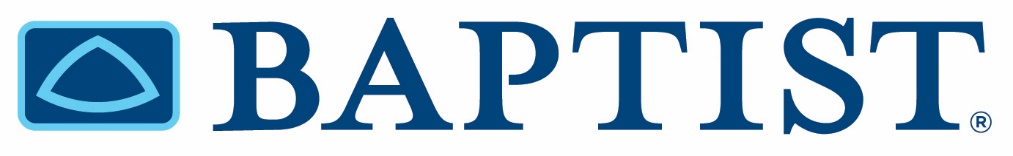 CRASH Course Camp Professional School Counselor Recommendation FormCONFIDENTIALApplicant’s name: ____________________________________________________________Name of school:    ____________________________________________________________The following student,                                                                                          , is applying to attend Baptist CRASH Course Camp, a camp designed to introduce health care as a viable  and desirable career choice for the future.Please explain any special qualities the student has.Number of days the student has been absent: ________Number of days this student has been tardy: ________Has this student received any disciplinary referrals? ________(If yes, please explain or attach disciplinary record)*Comments are extremely important to the selection committee. You may attach a separate sheet.Do you recommend this student for Baptist’s CRASH Course Camp?                   Yes                 NoGuidance Counselor’s Signature   ___________________________________   Date ___________________Print Guidance Counselor’s Name    _________________________________  Telephone Number ______________________________________________